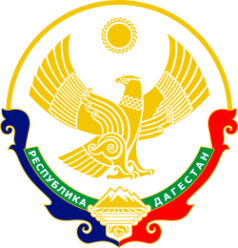 МУНИЦИПАЛЬНОЕ ОБРАЗОВАНИЯСЕЛЬСКОГО ПОСЕЛЕНИЯ «СЕЛЬСОВЕТ УЗДАЛРОСИНСКИЙ» Хунзахского района Республики Дагестан368262, Хунзахского района РД			                                                                    тел. 8 988 226 03 33ПОСТАНОВЛЕНИЕ № 604.12.2015г. Об утверждении Муниципальной целевой программы«Охрана земель МО СП «сельсовет Уздалросинский»  на 2015-2020  годы».На основании п.2 ст.13,ст.42 Земельного Кодекса РФ, п.1 ст.8 Федерального закона от 16.07.1998 г. № 101-ФЗ «О государственном регулировании обеспечения плодородия земель сельскохозяйственного назначения», подпункта 4 пункта 10 статьи 35 ФЗ от 06.10.2003г №131-ФЗ «Об общих принципах организаций местного самоуправления в Российской Федерации», руководствуясь Уставом МО СП «сельсовет Уздалросинский» и в целях приведения нормативно-правовых актов  в соответствие с действующим законодательствомПОСТАНОВЛЯЮ:Утвердить Муниципальную целевую программу «Охрана земель             МО СП «сельсовет Уздалросинский» на 2015-2020 годы»  согласно приложению.Разместить настоящее постановление на сайте администрацииНастоящее постановление вступает в силу со дня его подписанияКонтроль за выполнением постановления оставляю за собой.Глава сельского поселения                                                   Исаев О.М 